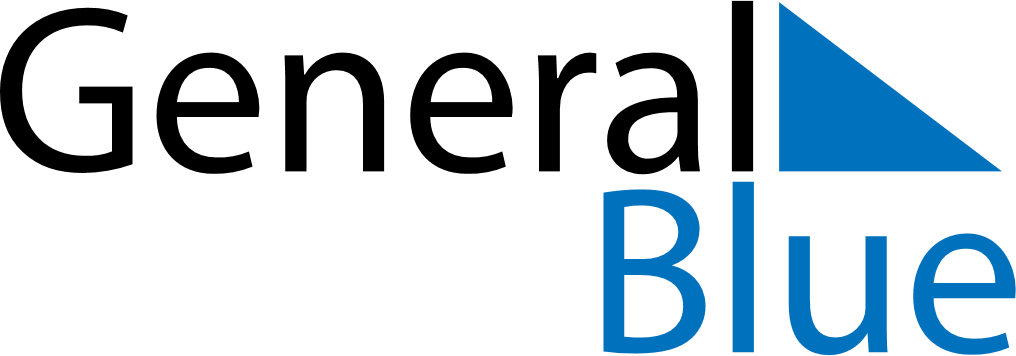 April 2024April 2024April 2024April 2024April 2024April 2024Bexleyheath, England, United KingdomBexleyheath, England, United KingdomBexleyheath, England, United KingdomBexleyheath, England, United KingdomBexleyheath, England, United KingdomBexleyheath, England, United KingdomSunday Monday Tuesday Wednesday Thursday Friday Saturday 1 2 3 4 5 6 Sunrise: 6:34 AM Sunset: 7:32 PM Daylight: 12 hours and 57 minutes. Sunrise: 6:32 AM Sunset: 7:33 PM Daylight: 13 hours and 1 minute. Sunrise: 6:29 AM Sunset: 7:35 PM Daylight: 13 hours and 5 minutes. Sunrise: 6:27 AM Sunset: 7:37 PM Daylight: 13 hours and 9 minutes. Sunrise: 6:25 AM Sunset: 7:38 PM Daylight: 13 hours and 13 minutes. Sunrise: 6:23 AM Sunset: 7:40 PM Daylight: 13 hours and 17 minutes. 7 8 9 10 11 12 13 Sunrise: 6:20 AM Sunset: 7:42 PM Daylight: 13 hours and 21 minutes. Sunrise: 6:18 AM Sunset: 7:43 PM Daylight: 13 hours and 25 minutes. Sunrise: 6:16 AM Sunset: 7:45 PM Daylight: 13 hours and 28 minutes. Sunrise: 6:14 AM Sunset: 7:47 PM Daylight: 13 hours and 32 minutes. Sunrise: 6:12 AM Sunset: 7:48 PM Daylight: 13 hours and 36 minutes. Sunrise: 6:09 AM Sunset: 7:50 PM Daylight: 13 hours and 40 minutes. Sunrise: 6:07 AM Sunset: 7:52 PM Daylight: 13 hours and 44 minutes. 14 15 16 17 18 19 20 Sunrise: 6:05 AM Sunset: 7:53 PM Daylight: 13 hours and 48 minutes. Sunrise: 6:03 AM Sunset: 7:55 PM Daylight: 13 hours and 52 minutes. Sunrise: 6:01 AM Sunset: 7:57 PM Daylight: 13 hours and 55 minutes. Sunrise: 5:59 AM Sunset: 7:58 PM Daylight: 13 hours and 59 minutes. Sunrise: 5:57 AM Sunset: 8:00 PM Daylight: 14 hours and 3 minutes. Sunrise: 5:54 AM Sunset: 8:02 PM Daylight: 14 hours and 7 minutes. Sunrise: 5:52 AM Sunset: 8:03 PM Daylight: 14 hours and 10 minutes. 21 22 23 24 25 26 27 Sunrise: 5:50 AM Sunset: 8:05 PM Daylight: 14 hours and 14 minutes. Sunrise: 5:48 AM Sunset: 8:07 PM Daylight: 14 hours and 18 minutes. Sunrise: 5:46 AM Sunset: 8:08 PM Daylight: 14 hours and 22 minutes. Sunrise: 5:44 AM Sunset: 8:10 PM Daylight: 14 hours and 25 minutes. Sunrise: 5:42 AM Sunset: 8:12 PM Daylight: 14 hours and 29 minutes. Sunrise: 5:40 AM Sunset: 8:13 PM Daylight: 14 hours and 33 minutes. Sunrise: 5:38 AM Sunset: 8:15 PM Daylight: 14 hours and 36 minutes. 28 29 30 Sunrise: 5:36 AM Sunset: 8:17 PM Daylight: 14 hours and 40 minutes. Sunrise: 5:34 AM Sunset: 8:18 PM Daylight: 14 hours and 43 minutes. Sunrise: 5:32 AM Sunset: 8:20 PM Daylight: 14 hours and 47 minutes. 